PRZEDMIOTOWY SYSTEM OCENIANIA Z JĘZYKA NIEMIECKIEGO 
DLA KLASY VII SZKOŁY PODSTAWOWEJ 
NA PODSTAWIE PODRĘCZNIKA „DAS IST DEUTSCH! KOMPAKT”Ogólne zasady ocenianiaWiedza i umiejętności uczniów powinny być sprawdzane możliwie jak najczęściej,  np. po każdej przeprowadzonej lekcji, po szeregu lekcji na dany temat   lub po zakończeni kolejnego rozdziału w podręczniku.Kontrola wiedzy i umiejętności uczniów może przyjmować dwie formy: pisemną i ustną, dzięki czemu uczeń ma możliwość otrzymania pełneji systematycznej informacji na temat przebiegu swojego procesu uczenia się.Uczeń powinien mieć możliwość samodzielnej ewaluacji własnych postępów w nauce. Skutkuje to podejmowaniem przez ucznia odpowiedzialności za proces uczenia się, rozpoznawaniem słabych i mocnych stron.W ocenie różnorodnej pracy projektowej, jak: projekty językowe i realioznawcze, klasowe  i międzyklasowe konkursy, projekty internetowe 
i in. pod uwagę brane jest w znacznym stopniu zaangażowanie uczniów w wykonywane zadanie.Praca w grupie, w której uczeń rozwiązuje zadania, prowadzi dialogi, uczestniczy w grach i zabawach językowych, umożliwia dokonanie oceny, zarówno przez nauczyciela, jak również przez uczniów. Jednocześnie praca w grupie podlega ocenie jako umiejętność wchodząca 
w skład kompetencji kluczowych, kształtuje bowiem kompetencje społeczne ucznia.Podczas lekcji języka niemieckiego oceniana jest również aktywność uczniów.  Za różne formy aktywności ucznia, takie jak: dobrowolne zgłaszanie się do odpowiedzi, samodzielne wykonywanie dodatkowych zadań, pomoc innym uczniom w rozwiązywaniu zadań, pomoc 
w organizowaniu projektów językowych, gier i zabaw itp., mogą być przyznawane plusy (3 plusy – ocena bardzo dobra). Za nieodpowiednią pracę na lekcji uczeń może otrzymywać minusy (3 minusy – ocena niedostateczna). Udział w konkursach przedmiotowych, w zależności od uzyskanych wyników, wpływa na podwyższenie oceny końcowej.Ocena końcowa jest wystawiana na podstawie ocen cząstkowych za każdą sprawność językową: rozumienie ze słuchu, mówienie, czytanie ze zrozumieniem i pisanie. Sprawności te mogą być sprawdzane za pomocą następujących form:                  • odpowiedź ustna                  • zadania domowe                   • kartkówka z aktualnego materiału                  • sprawdzian z poszczególnych rozdziałów tematycznych. Pisemne formy testów i sprawdzianów są oceniane zgodnie z wymaganą liczbą punktów  na daną ocenę według następującej skali:                  100% – ocena celująca                   99% – 90%   – ocena bardzo dobra                   89% – 75%   – ocena dobra                   74% –50%   – ocena dostateczna                   50% – 30 %  – ocena dopuszczająca                   29% – 0%     – ocena niedostateczna.W przypadku otrzymania oceny niedostatecznej uczeń ma możliwość jej poprawy.Brak zdolności artystycznych ucznia, np. w zakresie śpiewania, nie ma wpływu na ocenę wykonanego zadania, jeśli cel zadania został przez niego zrealizowany, a uczeń wykazywał duże zaangażowanie w wykonanie zadania.Zaangażowanie uczniów w pracę i motywacja do nauki powinny znaleźć  odzwierciedlenie w wyższej ocenie. Ocena okresowa nie jest średnią arytmetyczną ocen cząstkowych – powinna przede wszystkim uwzględniać rozwój ucznia. 
Wynika z zakresu opanowanych umiejętności, zdobytych wiadomości, a także wkładu pracy.Przy ocenie ucznia dyslektycznego lub z innymi deficytami powinny zostać uwzględnione zalecenia zawarte w orzeczeniu poradni psychologicznej.SZCZEGÓŁOWE KRYTERIA OCENIANIA: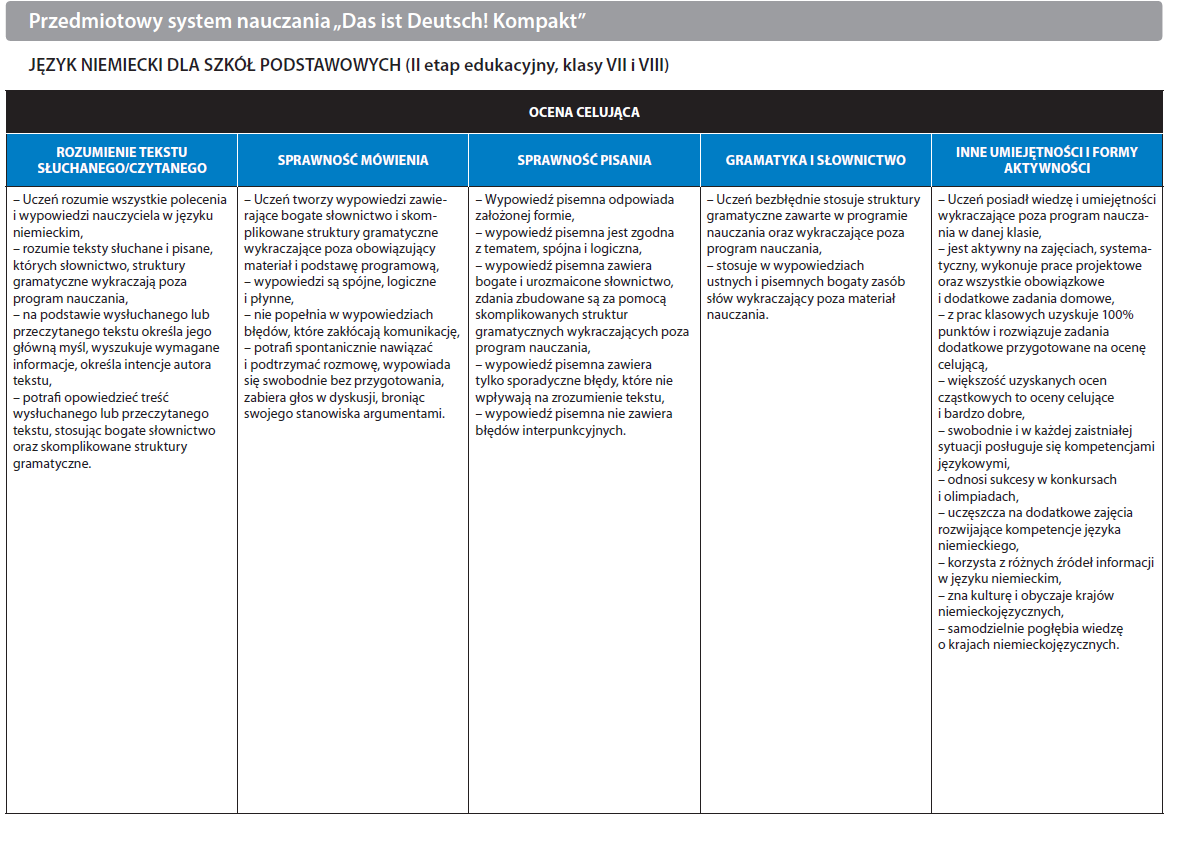 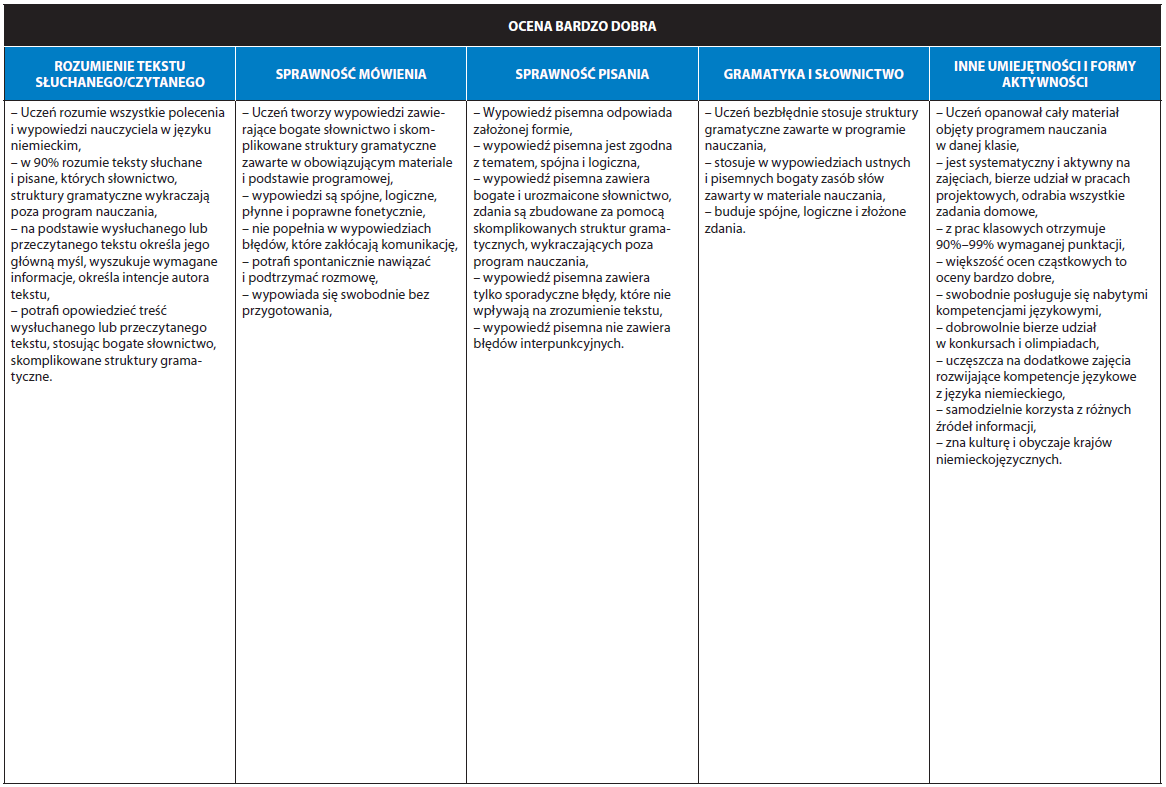 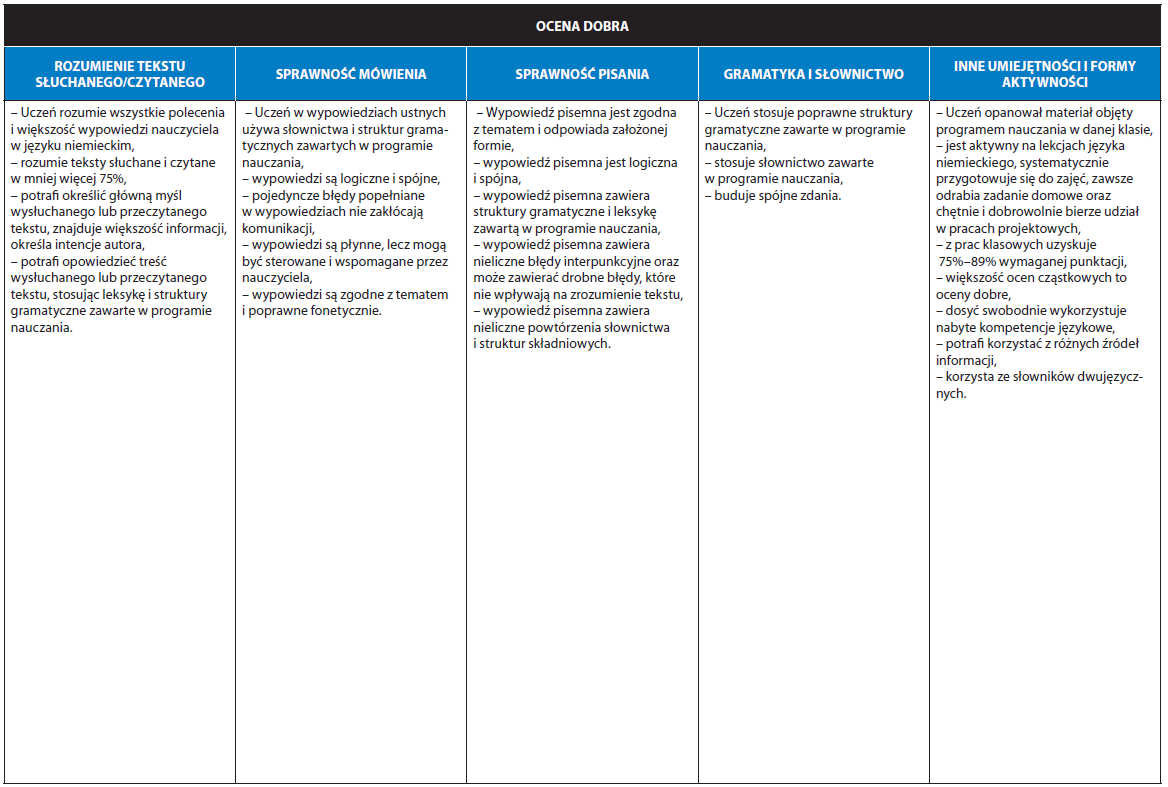 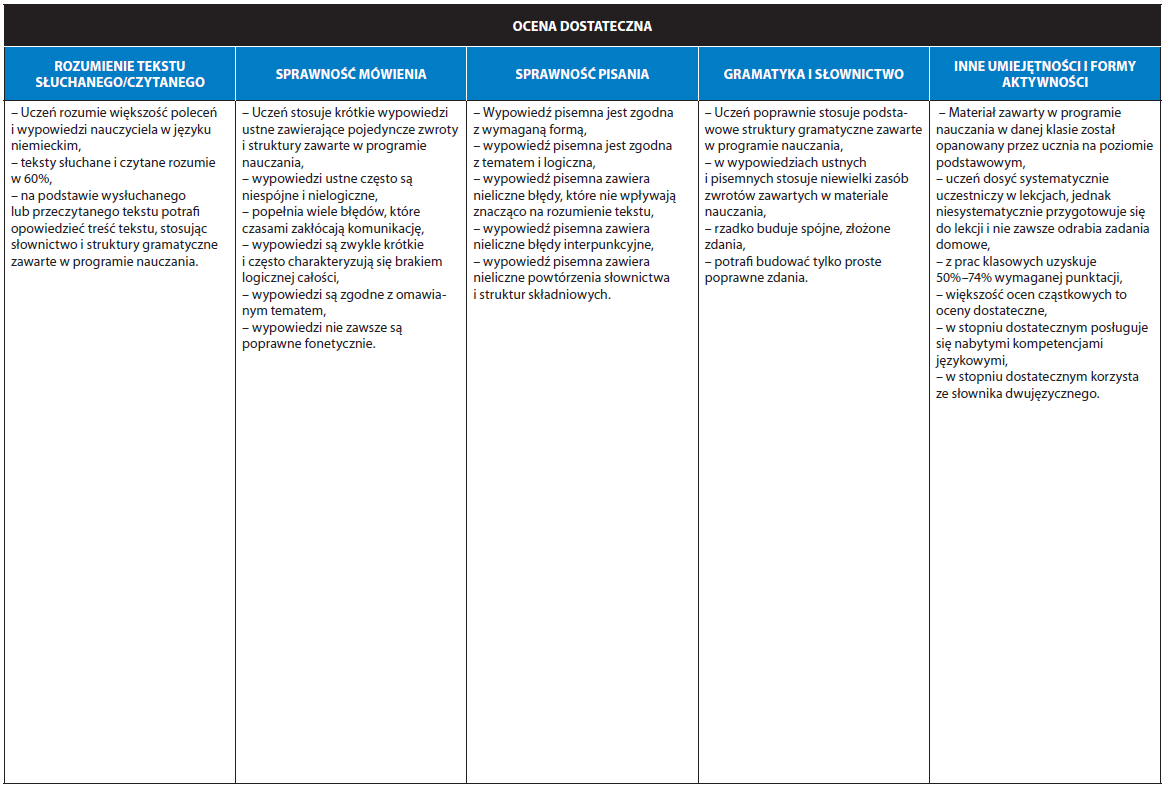 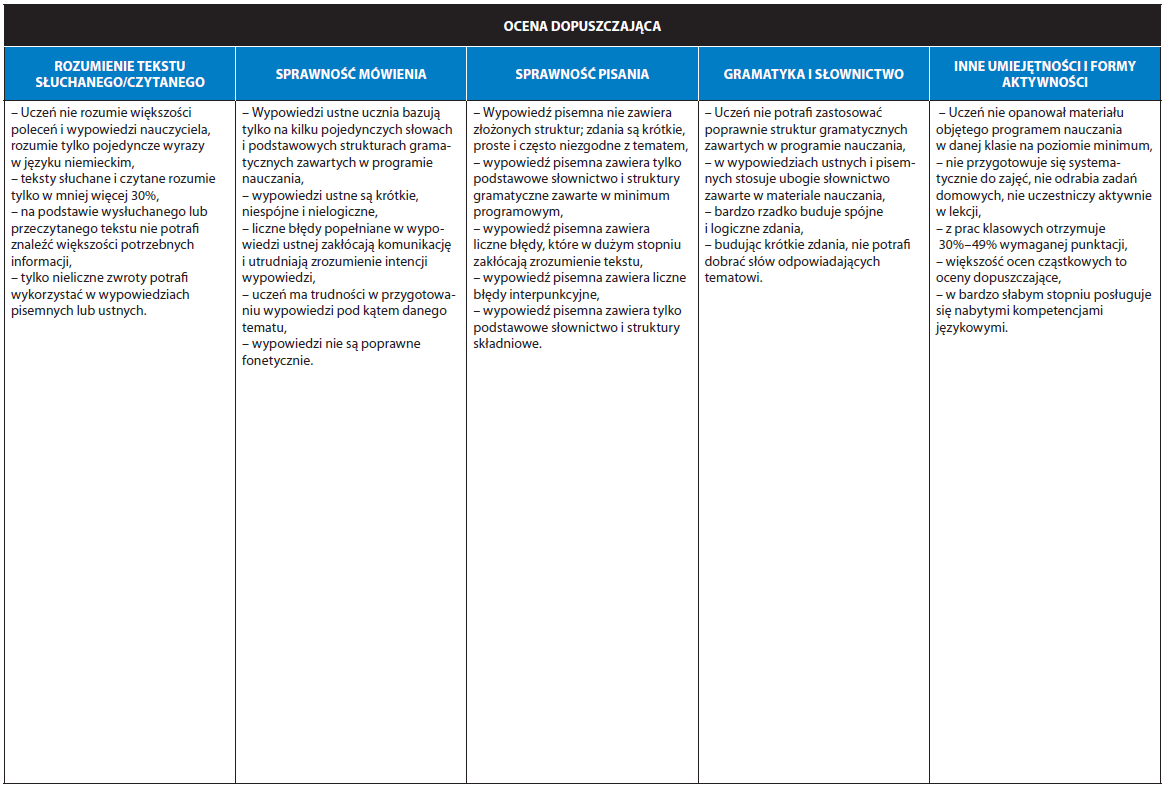 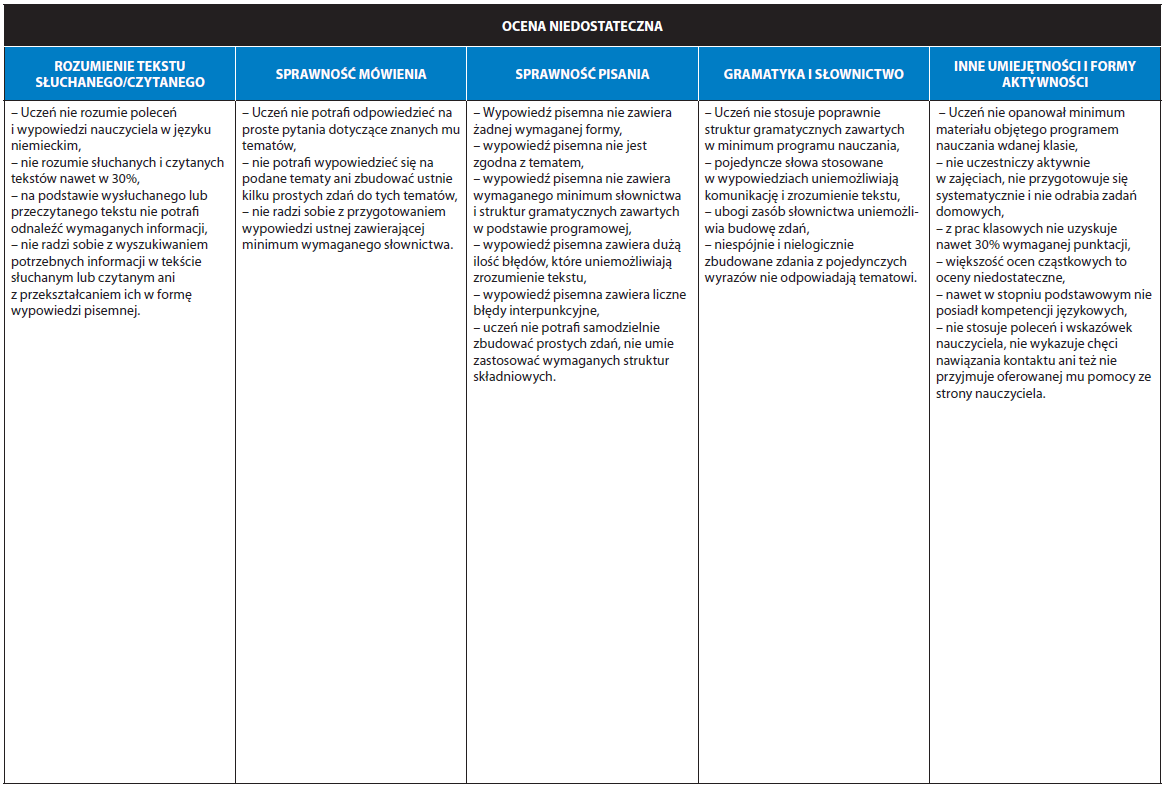 